Banquets St-Jules se joint au club Kénogami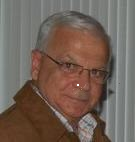 Avec le départ de Carmen, il y a maintenant environ trois ans, personne n’a véritablement pu prendre la relève au restaurant du club Kénogami. Sur le sujet, il faut dire que Carmen faisait un peu partie de la tradition d’hospitalité de notre club. En fait elle était connue, non pas d’un «Atlantique à l’autre», comme disait l’ancien entraîneur du Canadien, Claude «piton» Ruel, mais certainement de la grande majorité des curlers du Québec. D’ailleurs juste le fait que ces derniers l’abordaient par son prénom, lors de différents tournois provinciaux, prouve à quel point elle était appréciée.Cela dit, une nouvelle ère est en train de prendre forme chez nous avec l’arrivée des Banquets St-Jules. Les propriétaires ont signé une entente, la semaine dernière, et si le service est à l’image de leur dynamisme, il y a tout lieu de croire que les membres seront bien servis. Pour votre information, voici un aperçu de l’horaire proposé…Dans un premier temps, du lundi au vendredi, les services débuteront vers 10 h 30 pour se terminer vers 14 h 30. S’il devait y avoir des besoins ou encore une demande précise, l’heure de fermeture pourra être ajustée en conséquence.Pour ce qui est des ligues du soir, certains essais sont déjà en cours, et à ce niveau, la demande jouera évidemment un rôle important dans la décision des propriétaires d’ouvrir ou de ne pas ouvrir.Par ailleurs, un menu différent sera affiché chaque semaine. Les jeudis et vendredis, il y aura des services en fonction de la demande, notamment en après-midi du vendredi. Dans tous les cas, chaque jour, le club maintient son service de café. En ce qui concerne les tournois, les services seront fournis en fonction des ententes à prévoir avec les Banquets St-Jules. Dans ce cas, le café sera inclus dans le service lui-même.Finalement, le conseil d’administration du club a prévu une ouverture pour des déjeuners une fois par mois, le dimanche. Sur ce sujet, bien sûr, tout est relié à l’accueil qu’on y réservera.Sur ce, bon appétit…Pierre Fellice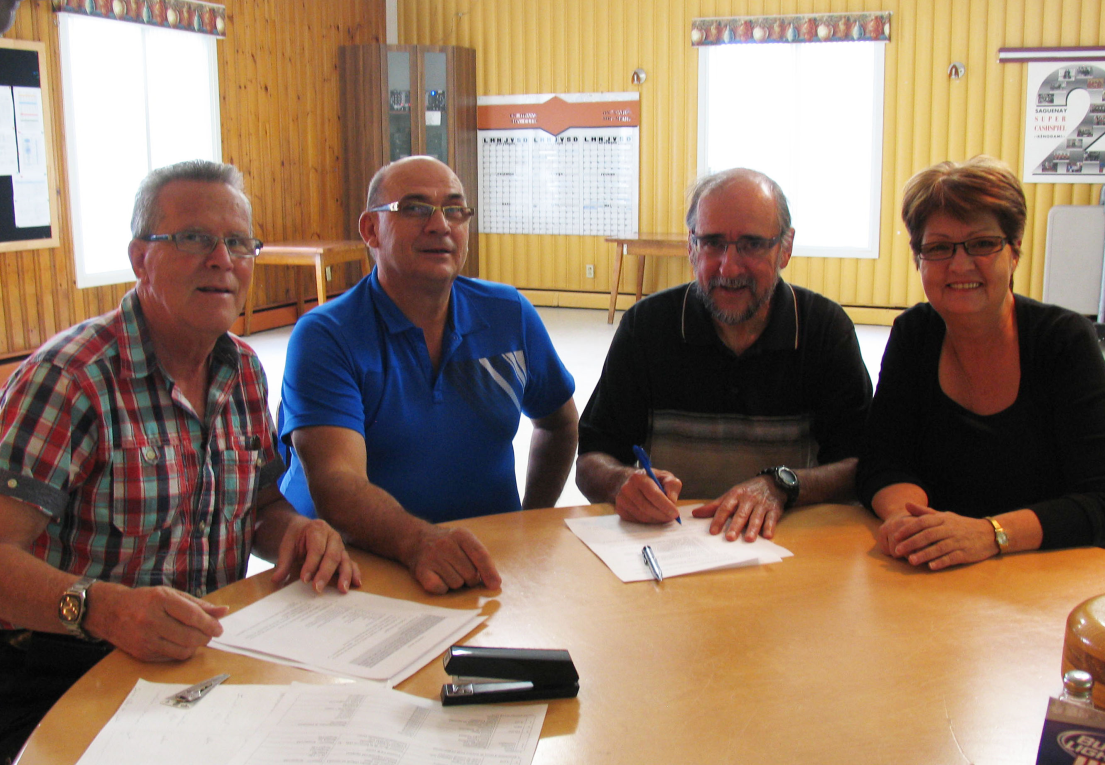 